ПАСПОРТ СТАРТАП-ПРОЕКТА не заполнять (ссылка на проект)	 не заполнять (дата выгрузки)ПЛАН ДАЛЬНЕЙШЕГО РАЗВИТИЯ СТАРТАП-ПРОЕКТАУвеличение количества клиентов.Улучшение системы.Следующую информацию нужно заполнить в том случае, если вы претендуете на участие в конкурсе и получение грантаДОПОЛНИТЕЛЬНО ДЛЯ ПОДАЧИ ЗАЯВКИНА КОНКУРС СТУДЕНЧЕСКИЙ СТАРТАП ОТ ФСИ:(подробнее о подаче заявки на конкурс ФСИ - https://fasie.ru/programs/programma-studstartup/#documentu )Календарный план проекта:КАЛЕНДАРНЫЙ ПЛАННаименование образовательной организации высшего образования (Получателя гранта)Карточка ВУЗа (по ИНН)Регион ВУЗаНаименование акселерационной программыДата заключения и номер ДоговораКРАТКАЯ ИНФОРМАЦИЯ О СТАРТАП-ПРОЕКТЕКРАТКАЯ ИНФОРМАЦИЯ О СТАРТАП-ПРОЕКТЕКРАТКАЯ ИНФОРМАЦИЯ О СТАРТАП-ПРОЕКТЕКРАТКАЯ ИНФОРМАЦИЯ О СТАРТАП-ПРОЕКТЕКРАТКАЯ ИНФОРМАЦИЯ О СТАРТАП-ПРОЕКТЕКРАТКАЯ ИНФОРМАЦИЯ О СТАРТАП-ПРОЕКТЕКРАТКАЯ ИНФОРМАЦИЯ О СТАРТАП-ПРОЕКТЕКРАТКАЯ ИНФОРМАЦИЯ О СТАРТАП-ПРОЕКТЕКРАТКАЯ ИНФОРМАЦИЯ О СТАРТАП-ПРОЕКТЕКРАТКАЯ ИНФОРМАЦИЯ О СТАРТАП-ПРОЕКТЕ1Название стартап-проекта*Название стартап-проекта*Название стартап-проекта*Название стартап-проекта*Название стартап-проекта*Название стартап-проекта*CoolMindCoolMindCoolMindCoolMind2Тема стартап-проекта*Указывается тема стартап-проекта в рамках темы акселерационной программы,основанной на Технологических направлениях в соответствии с перечнем критических технологий РФ, Рынках НТИ и Сквозных технологиях.Тема стартап-проекта*Указывается тема стартап-проекта в рамках темы акселерационной программы,основанной на Технологических направлениях в соответствии с перечнем критических технологий РФ, Рынках НТИ и Сквозных технологиях.Тема стартап-проекта*Указывается тема стартап-проекта в рамках темы акселерационной программы,основанной на Технологических направлениях в соответствии с перечнем критических технологий РФ, Рынках НТИ и Сквозных технологиях.Тема стартап-проекта*Указывается тема стартап-проекта в рамках темы акселерационной программы,основанной на Технологических направлениях в соответствии с перечнем критических технологий РФ, Рынках НТИ и Сквозных технологиях.Тема стартап-проекта*Указывается тема стартап-проекта в рамках темы акселерационной программы,основанной на Технологических направлениях в соответствии с перечнем критических технологий РФ, Рынках НТИ и Сквозных технологиях.Тема стартап-проекта*Указывается тема стартап-проекта в рамках темы акселерационной программы,основанной на Технологических направлениях в соответствии с перечнем критических технологий РФ, Рынках НТИ и Сквозных технологиях.Вставной модуль для холодильника, с помощью которого можно определить наличие и сохранность продуктов. Для взаимодействия с пользователем будет приложение.Вставной модуль для холодильника, с помощью которого можно определить наличие и сохранность продуктов. Для взаимодействия с пользователем будет приложение.Вставной модуль для холодильника, с помощью которого можно определить наличие и сохранность продуктов. Для взаимодействия с пользователем будет приложение.Вставной модуль для холодильника, с помощью которого можно определить наличие и сохранность продуктов. Для взаимодействия с пользователем будет приложение.3Технологическое направление всоответствии с перечнем критических технологий РФ*Технологическое направление всоответствии с перечнем критических технологий РФ*Технологическое направление всоответствии с перечнем критических технологий РФ*Технологическое направление всоответствии с перечнем критических технологий РФ*Технологическое направление всоответствии с перечнем критических технологий РФ*Технологическое направление всоответствии с перечнем критических технологий РФ*Технологии информационных, управляющих, навигационных систем.Технологии информационных, управляющих, навигационных систем.Технологии информационных, управляющих, навигационных систем.Технологии информационных, управляющих, навигационных систем.4Рынок НТИРынок НТИРынок НТИРынок НТИРынок НТИРынок НТИFoodNet - рынок потребительской продукции от роботизации и IT в сегментах Агротех и Фудтех до биотехнологий, стимулирующий рост экономики и способный радикально повысить доступность и качество питания.FoodNet - рынок потребительской продукции от роботизации и IT в сегментах Агротех и Фудтех до биотехнологий, стимулирующий рост экономики и способный радикально повысить доступность и качество питания.FoodNet - рынок потребительской продукции от роботизации и IT в сегментах Агротех и Фудтех до биотехнологий, стимулирующий рост экономики и способный радикально повысить доступность и качество питания.FoodNet - рынок потребительской продукции от роботизации и IT в сегментах Агротех и Фудтех до биотехнологий, стимулирующий рост экономики и способный радикально повысить доступность и качество питания.5Сквозные технологииСквозные технологииСквозные технологииСквозные технологииСквозные технологииСквозные технологии"Технологии хранения и анализа больших данных"."Технологии беспроводной связи и «интернета вещей"."Технологии сенсорики"."Технологии хранения и анализа больших данных"."Технологии беспроводной связи и «интернета вещей"."Технологии сенсорики"."Технологии хранения и анализа больших данных"."Технологии беспроводной связи и «интернета вещей"."Технологии сенсорики"."Технологии хранения и анализа больших данных"."Технологии беспроводной связи и «интернета вещей"."Технологии сенсорики".ИНФОРМАЦИЯ О ЛИДЕРЕ И УЧАСТНИКАХ СТАРТАП-ПРОЕКТАИНФОРМАЦИЯ О ЛИДЕРЕ И УЧАСТНИКАХ СТАРТАП-ПРОЕКТАИНФОРМАЦИЯ О ЛИДЕРЕ И УЧАСТНИКАХ СТАРТАП-ПРОЕКТАИНФОРМАЦИЯ О ЛИДЕРЕ И УЧАСТНИКАХ СТАРТАП-ПРОЕКТАИНФОРМАЦИЯ О ЛИДЕРЕ И УЧАСТНИКАХ СТАРТАП-ПРОЕКТАИНФОРМАЦИЯ О ЛИДЕРЕ И УЧАСТНИКАХ СТАРТАП-ПРОЕКТАИНФОРМАЦИЯ О ЛИДЕРЕ И УЧАСТНИКАХ СТАРТАП-ПРОЕКТАИНФОРМАЦИЯ О ЛИДЕРЕ И УЧАСТНИКАХ СТАРТАП-ПРОЕКТАИНФОРМАЦИЯ О ЛИДЕРЕ И УЧАСТНИКАХ СТАРТАП-ПРОЕКТАИНФОРМАЦИЯ О ЛИДЕРЕ И УЧАСТНИКАХ СТАРТАП-ПРОЕКТА6Лидер стартап-проекта*Лидер стартап-проекта*Лидер стартап-проекта*Лидер стартап-проекта*Лидер стартап-проекта*Лидер стартап-проекта*UntiID — U1300131Leader ID — 4486550ФИО: Головина Анастасиятелефон: 89113556648почта: yfcnz2503@mail.ruUntiID — U1300131Leader ID — 4486550ФИО: Головина Анастасиятелефон: 89113556648почта: yfcnz2503@mail.ruUntiID — U1300131Leader ID — 4486550ФИО: Головина Анастасиятелефон: 89113556648почта: yfcnz2503@mail.ruUntiID — U1300131Leader ID — 4486550ФИО: Головина Анастасиятелефон: 89113556648почта: yfcnz2503@mail.ru7Команда стартап-проекта (участники стартап-проекта, которые работают в рамках акселерационной программы)Команда стартап-проекта (участники стартап-проекта, которые работают в рамках акселерационной программы)Команда стартап-проекта (участники стартап-проекта, которые работают в рамках акселерационной программы)Команда стартап-проекта (участники стартап-проекта, которые работают в рамках акселерационной программы)Команда стартап-проекта (участники стартап-проекта, которые работают в рамках акселерационной программы)Команда стартап-проекта (участники стартап-проекта, которые работают в рамках акселерационной программы)Команда стартап-проекта (участники стартап-проекта, которые работают в рамках акселерационной программы)Команда стартап-проекта (участники стартап-проекта, которые работают в рамках акселерационной программы)Команда стартап-проекта (участники стартап-проекта, которые работают в рамках акселерационной программы)Команда стартап-проекта (участники стартап-проекта, которые работают в рамках акселерационной программы)7№UntiIDLeader IDФИОРоль в проектеРоль в проектеТелефон, почтаДолжность (при наличии)Опыт и квалификация (краткоеописание)71U12977294471894Васильева Дарья АндреевнаКоординатор, программист.Координатор, программист.89118859522dasha-vasileva-2004@inbox.ru-Нет72U13011454494710Старостина АлёнаИсследователь.Исследователь.89532373775aleo.star@yandex.ru-Нет73U12997703105544Чернова Анна АндреевнаКоммуникаторКоммуникатор89532538424annna.info@yandex.ru-НетПЛАН РЕАЛИЗАЦИИ СТАРТАП-ПРОЕКТАПЛАН РЕАЛИЗАЦИИ СТАРТАП-ПРОЕКТА8Аннотация проекта*Указывается краткая информация (не более 1000 знаков, без пробелов) о стартап-проекте (краткий реферат проекта, детализация отдельных блоков предусмотрена другими разделами Паспорта): цели и задачи проекта, ожидаемые результаты, области применения результатов, потенциальныепотребительские сегментыЦели: создать умный модуль для холодильникаЗадачи: изучить существующие умные холодильники, найти варианты реализации функций умного холодильника, создать макет умного модуля и приложения для работы с ним.Ожидаемые результаты: модель умного модуля и приложения, презентация.Модуль может быть применяться в домашнем хозяйстве.Люди занимающиеся домашним хозяйством и люди, не желающие тратить много времени на домашние дела.Базовая бизнес-идеяБазовая бизнес-идея9Какой продукт (товар/ услуга/ устройство/ ПО/ технология/ процесс и т.д.) будетпродаваться*Указывается максимально понятно и емко информация о продукте, лежащем в основе стартап-проекта, благодаря реализациикоторого планируется получать основной доходВставной модуль для холодильника, с помощью которого можно определить наличие и сохранность продуктов. Он поможет занятым людям экономить время на покупку продуктов. Все данные будут находиться в приложении на телефон. Данная технология позволит более удобно и просто включить холодильник в систему Умный дом. 10Какую и чью (какого типа потребителей) проблему решает*Указывается максимально и емко информация о проблеме потенциального потребителя,которую (полностью или частично) сможет решить ваш продуктНаш потребитель может по дороге домой после рабочего дня через приложение проконтролировать наличие или отсутствие продуктов, их состояние, и сразу зайти в магазин за всем необходимым.11Потенциальные потребительские сегменты*Указывается краткая информация о потенциальных потребителях с указанием их характеристик (детализация предусмотрена в части 3 данной таблицы): для юридических лиц– категория бизнеса, отрасль, и т.д.; для физических лиц – демографические данные, вкусы, уровень образования, уровень потребления и т.д.; географическое расположение потребителей, сектор рынка(B2B, B2C и др.)Люди, занимающиеся домашними хозяйственными делами и нуждающиеся в эффективной и удобной бытовой технике.Люди, проводящие много времени в офисе или на работе, которым требуется удобная и функциональная техника для работы и отдыха в домашней обстановке.Люди, стремящиеся к экономии времени и упрощению своих задач, ищущие бытовую технику с автоматическими функциями и программами.12На основе какого научно-технического решения и/или результата будет создан продукт (с указанием использования собственных	или	существующих разработок)*Указывается необходимый перечень научно- технических решений с их кратким описаниемдля создания и выпуска на рынок продуктаДля реализации будут использоваться датчики: для блокировки запахов в воздухе, камеры для контроля, умеющие автоматически определять продукт (NapoleonIT). Приложение для телефонов, подключенное к базе данных.13Бизнес-модель*Указывается кратко описание способа, который планируется использовать длясоздания ценности и получения прибыли, в том числе, как планируется выстраивать отношения с потребителями ипоставщиками, способы привлеченияфинансовых и иных ресурсов, какие каналы продвижения и сбыта продукта планируется использовать и развивать, и т.д.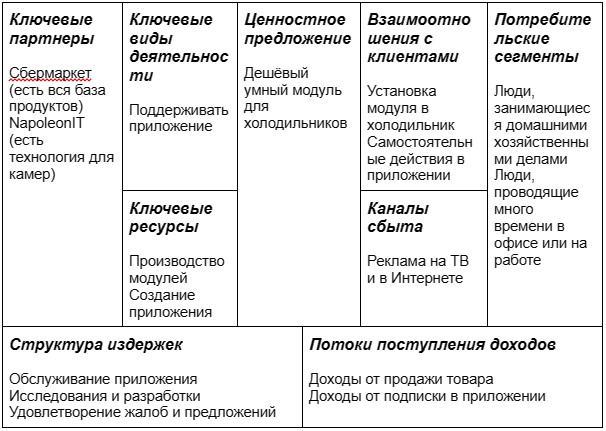 14Основные конкуренты*Кратко указываются основные конкуренты (не менее 5)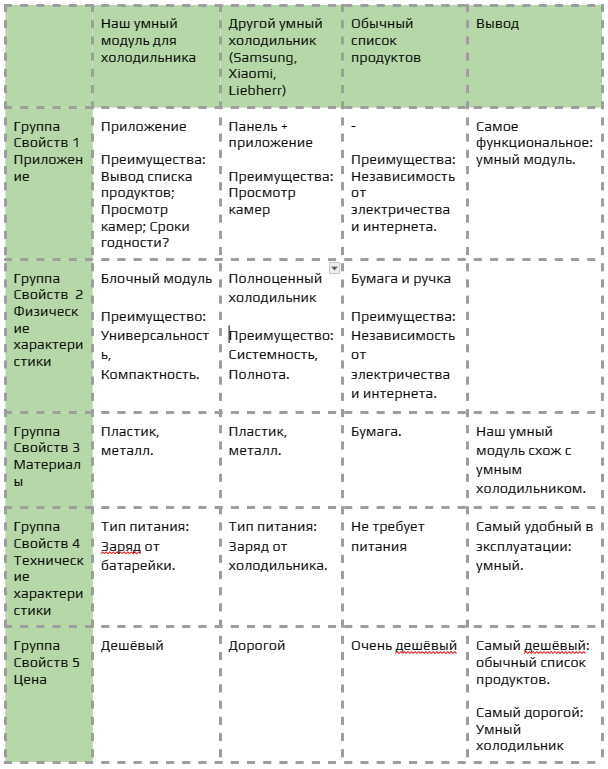 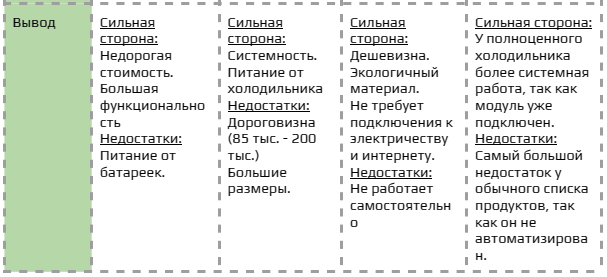 15Ценностное предложение*Формулируется объяснение, почему клиенты должны вести дела с вами, а не с вашимиконкурентами, и с самого начала делаеточевидными преимущества ваших продуктов или услугНаш вставной модуль поможет сэкономить деньги людям, желающим приобрести умный холодильник, так как вставной модуль будет дешевле из-за себестоимости.16Обоснование реализуемости (устойчивости) бизнеса (конкурентные преимущества (включая наличие уникальных РИД,действующих индустриальных партнеров, доступ к ограниченным ресурсам и т.д.);дефицит, дешевизна, уникальность и т.п.)*Приведите аргументы в пользу реализуемости бизнес-идеи, в чем ее полезность ивостребованность продукта по сравнению с другими продуктами на рынке, чемобосновывается потенциальнаяприбыльность бизнеса, насколько будет бизнес устойчивымПроект будет реализован, т.к. является выгодным.Проект будет востребованным, т.к. в России нет собственных умных холодильников.Проект будет прибыльным, т.к. позволяет любой холодильник подключать в Умный дом.Проект будет устойчивым, т.к. у нас много потенциальных клиентов.Характеристика будущего продуктаХарактеристика будущего продукта17Основные технические параметры, включая обоснование соответствия идеи/задела тематическому направлению (лоту)*Необходимо привести основные технические параметры продукта, которые обеспечивают их конкурентоспособность и соответствуютвыбранному тематическому направлениюДля модуля планируется использовать пластик и металл.Для приложения планируется использовать программы для создания мобильного приложения.18Организационные, производственные и финансовые параметры бизнеса*Приводится видение основателя (-лей)стартапа в части выстраивания внутренних процессов организации бизнеса, включаяпартнерские возможностиПроцесс создания модулейПроцесс создания и поддержки приложения19Основные конкурентные преимущества*Необходимо привести описание наиболее значимых качественных и количественных характеристик продукта, которыеобеспечивают конкурентные преимущества в сравнении с существующими аналогами(сравнение по стоимостным, техническимпараметрам и проч.)Стоимость: модуль более дешёвый, чем полноценный умный холодильник.Компактность: модуль будет занимать мало места в холодильнике.Универсальность: модуль позволит любой холодильник сделать умным.20Научно-техническое решение и/или результаты, необходимые для создания продукции*Описываются технические параметрынаучно-технических решений/ результатов, указанных пункте 12, подтверждающие/обосновывающие достижение характеристик продукта, обеспечивающих ихконкурентоспособностьдатчик для блокировки запахов: впитывает в себя запахи.камеры для контроля продуктов: они работают с помощью технологии компьютерного зрения.мобильное приложение: будет работать только после подключения к купленному модулю.21«Задел». Уровень готовности продукта TRLНеобходимо указать максимально емко и кратко, насколько проработан стартап- проект по итогам прохожденияакселерационной программы (организационные, кадровые, материальные и др.), позволяющие максимально эффективноразвивать стартап дальшеTRL 2 – Формулировка концепции технологии и оценка области примененияПроработка идеи. Рассмотрение различных вариантов решения.22Соответствие проекта научным и(или) научно-техническим приоритетам образовательной организации/региона заявителя/предприятия*В России не существует своей фирмы умных холодильников.Умные холодильники имеют большие габариты и стоимость, из-за чего многие люди их не выбирают.23Каналы продвижения будущего продукта*Необходимо указать, какую маркетинговуюстратегию планируется применять, привестикратко аргументы в пользу выбора тех или иных каналов продвиженияE-mail рассылкаКонтекстная реклама на Яндекс и ГуглСайт/ landing-pageСарафанное радио/ виральность24Каналы сбыта будущего продукта*Указать какие каналы сбыта планируетсяиспользовать для реализации продукта и дать кратко обоснование выбора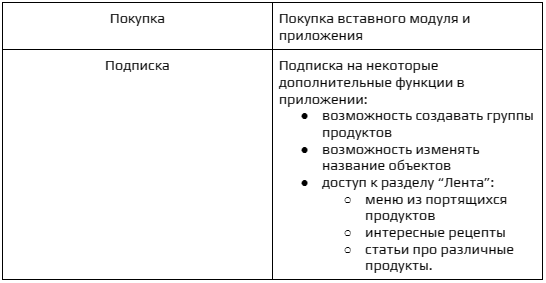 Характеристика проблемы,на решение которой направлен стартап-проектХарактеристика проблемы,на решение которой направлен стартап-проект25Описание проблемы*Необходимо детально описать проблему, указанную в пункте 9Люди очень устают после работы, приходят очень поздно и у них не хватает сил, чтобы делать домашние дела. 26Какая часть проблемы решается (может быть решена)*Необходимо детально раскрыть вопрос, поставленный в пункте 10, описав, какаячасть проблемы или вся проблема решается спомощью стартап-проектаНаши модуль и приложение поможет им сэкономить время на контроле продуктов в холодильнике.27«Держатель» проблемы, его мотивации и возможности решения проблемы с использованием продукции*Необходимо детально описать взаимосвязь между выявленной проблемой и потенциальным потребителем (см. пункты 9,10 и 24)Люди хотят тратить меньше времени и сил на рутинные дела, чтобы больше отдыхать или заниматься своими делами. Наш продукт позволить экономить часть времени.28Каким способом будет решена проблема*Необходимо описать детально, как именно ваши товары и услуги помогут потребителямсправляться с проблемойС помощью модуля и приложения человек сможет всегда узнать, какие продукты у него в холодильнике: в приложении будет высвечиваться список, а также он сможет сам посмотреть через камеры внутрь холодильника.29Оценка потенциала «рынка» и рентабельности бизнеса*Необходимо привести кратко обоснование сегмента и доли рынка, потенциальныевозможности для масштабирования бизнеса, а также детально раскрыть информацию,указанную в пункте 7.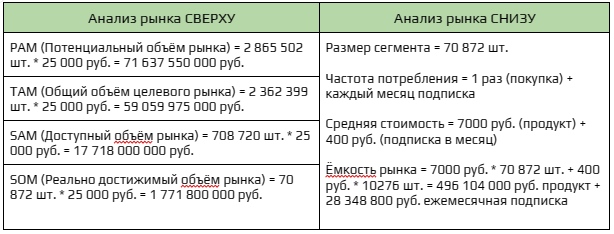 Фокусная тематика из перечня ФСИ (https://fasie.ru/programs/programma-start/fokusnye-tematiki.php )Выберите из списка по ссылке ХАРАКТЕРИСТИКА БУДУЩЕГО ПРЕДПРИЯТИЯ(РЕЗУЛЬТАТ СТАРТАП-ПРОЕКТА)Плановые оптимальные параметры (на момент выхода предприятия на самоокупаемость):ХАРАКТЕРИСТИКА БУДУЩЕГО ПРЕДПРИЯТИЯ(РЕЗУЛЬТАТ СТАРТАП-ПРОЕКТА)Плановые оптимальные параметры (на момент выхода предприятия на самоокупаемость):Коллектив (характеристика будущего предприятия)Указывается информация о составеколлектива (т.е. информация по количеству, перечню должностей, квалификации),который Вы представляете на момент выхода предприятия на самоокупаемость.Вероятно, этот состав шире и(или) будет отличаться от состава команды по проекту, но нам важно увидеть, как Выпредставляете себе штат созданногопредприятия в будущем, при переходе на самоокупаемостьТехническое оснащениеНеобходимо указать информацию о Вашем представлении о планируемом техническом оснащении предприятия (наличиетехнических и материальных ресурсов) намомент выхода на самоокупаемость, т.е. о том, как может быть.Партнеры (поставщики, продавцы) Указывается информация о Вашем представлении о партнерах/поставщиках/продавцах на момент выхода предприятия насамоокупаемость, т.е. о том, как можетбыть.Объем реализации продукции (в натуральных единицах)Указывается предполагаемый Вами объем реализации продукции на момент выходапредприятия на самоокупаемость, т.е. Ваше представление о том, как может бытьосуществленоДоходы (в рублях)Указывается предполагаемый Вами объем всех доходов (вне зависимости от ихисточника, например, выручка с продаж и т.д.) предприятия на момент выхода 9предприятия на самоокупаемость, т.е. Ваше представление о том, как это будетдостигнуто.Расходы (в рублях)Указывается предполагаемый Вами объем всех расходов предприятия на момент выхода предприятия на самоокупаемость, т.е. Ваше представление о том, как это будетдостигнутоПланируемый период выхода предприятия на самоокупаемостьУказывается количество лет после завершения грантаСУЩЕСТВУЮЩИЙ ЗАДЕЛ,КОТОРЫЙ МОЖЕТ БЫТЬ ОСНОВОЙ БУДУЩЕГО ПРЕДПРИЯТИЯ:СУЩЕСТВУЮЩИЙ ЗАДЕЛ,КОТОРЫЙ МОЖЕТ БЫТЬ ОСНОВОЙ БУДУЩЕГО ПРЕДПРИЯТИЯ:КоллективТехническое оснащение:Партнеры (поставщики, продавцы)ПЛАН РЕАЛИЗАЦИИ ПРОЕКТА(на период грантовой поддержки и максимально прогнозируемый срок, но не менее 2-х лет после завершения договора гранта)ПЛАН РЕАЛИЗАЦИИ ПРОЕКТА(на период грантовой поддержки и максимально прогнозируемый срок, но не менее 2-х лет после завершения договора гранта)Формирование коллектива:Функционирование юридического лица:Выполнение работ по разработке продукции с использованием результатов научно-технических и технологических исследований (собственных и/или легитимно полученных или приобретенных), включая информацию о создании MVP и (или) доведению продукции до уровня TRL 31 иобоснование возможности разработки MVP / достижения уровня TRL 3 в рамках реализации договора гранта:Выполнение работ по разработке продукции с использованием результатов научно-технических и технологических исследований (собственных и/или легитимно полученных или приобретенных), включая информацию о создании MVP и (или) доведению продукции до уровня TRL 31 иобоснование возможности разработки MVP / достижения уровня TRL 3 в рамках реализации договора гранта:Выполнение работ по разработке продукции с использованием результатов научно-технических и технологических исследований (собственных и/или легитимно полученных или приобретенных), включая информацию о создании MVP и (или) доведению продукции до уровня TRL 31 иобоснование возможности разработки MVP / достижения уровня TRL 3 в рамках реализации договора гранта:Выполнение работ по уточнению параметров продукции, «формирование» рынка быта (взаимодействие спотенциальным покупателем, проверка гипотез, анализ информационных источников и т.п.):Выполнение работ по уточнению параметров продукции, «формирование» рынка быта (взаимодействие спотенциальным покупателем, проверка гипотез, анализ информационных источников и т.п.):Выполнение работ по уточнению параметров продукции, «формирование» рынка быта (взаимодействие спотенциальным покупателем, проверка гипотез, анализ информационных источников и т.п.):Организация производства продукции:Организация производства продукции:Организация производства продукции:Реализация продукции:Реализация продукции:Реализация продукции:ФИНАНСОВЫЙ ПЛАН РЕАЛИЗАЦИИ ПРОЕКТАПЛАНИРОВАНИЕ ДОХОДОВ И РАСХОДОВ НА РЕАЛИЗАЦИЮ ПРОЕКТАФИНАНСОВЫЙ ПЛАН РЕАЛИЗАЦИИ ПРОЕКТАПЛАНИРОВАНИЕ ДОХОДОВ И РАСХОДОВ НА РЕАЛИЗАЦИЮ ПРОЕКТАФИНАНСОВЫЙ ПЛАН РЕАЛИЗАЦИИ ПРОЕКТАПЛАНИРОВАНИЕ ДОХОДОВ И РАСХОДОВ НА РЕАЛИЗАЦИЮ ПРОЕКТАФИНАНСОВЫЙ ПЛАН РЕАЛИЗАЦИИ ПРОЕКТАПЛАНИРОВАНИЕ ДОХОДОВ И РАСХОДОВ НА РЕАЛИЗАЦИЮ ПРОЕКТАФИНАНСОВЫЙ ПЛАН РЕАЛИЗАЦИИ ПРОЕКТАПЛАНИРОВАНИЕ ДОХОДОВ И РАСХОДОВ НА РЕАЛИЗАЦИЮ ПРОЕКТАФИНАНСОВЫЙ ПЛАН РЕАЛИЗАЦИИ ПРОЕКТАПЛАНИРОВАНИЕ ДОХОДОВ И РАСХОДОВ НА РЕАЛИЗАЦИЮ ПРОЕКТАФИНАНСОВЫЙ ПЛАН РЕАЛИЗАЦИИ ПРОЕКТАПЛАНИРОВАНИЕ ДОХОДОВ И РАСХОДОВ НА РЕАЛИЗАЦИЮ ПРОЕКТАДоходы:Доходы:Доходы:Расходы:Расходы:Расходы:Источники привлечения ресурсов для развития стартап-проекта послезавершения договора гранта и обоснование их выбора (грантоваяподдержка Фонда содействия инновациям или других институтов развития, привлечение кредитных средств,венчурных инвестиций и др.):Источники привлечения ресурсов для развития стартап-проекта послезавершения договора гранта и обоснование их выбора (грантоваяподдержка Фонда содействия инновациям или других институтов развития, привлечение кредитных средств,венчурных инвестиций и др.):Источники привлечения ресурсов для развития стартап-проекта послезавершения договора гранта и обоснование их выбора (грантоваяподдержка Фонда содействия инновациям или других институтов развития, привлечение кредитных средств,венчурных инвестиций и др.):ПЕРЕЧЕНЬ ПЛАНИРУЕМЫХ РАБОТ С ДЕТАЛИЗАЦИЕЙПЕРЕЧЕНЬ ПЛАНИРУЕМЫХ РАБОТ С ДЕТАЛИЗАЦИЕЙПЕРЕЧЕНЬ ПЛАНИРУЕМЫХ РАБОТ С ДЕТАЛИЗАЦИЕЙПЕРЕЧЕНЬ ПЛАНИРУЕМЫХ РАБОТ С ДЕТАЛИЗАЦИЕЙПЕРЕЧЕНЬ ПЛАНИРУЕМЫХ РАБОТ С ДЕТАЛИЗАЦИЕЙПЕРЕЧЕНЬ ПЛАНИРУЕМЫХ РАБОТ С ДЕТАЛИЗАЦИЕЙПЕРЕЧЕНЬ ПЛАНИРУЕМЫХ РАБОТ С ДЕТАЛИЗАЦИЕЙЭтап 1 (длительность – 2 месяца)Этап 1 (длительность – 2 месяца)Этап 1 (длительность – 2 месяца)Этап 1 (длительность – 2 месяца)Этап 1 (длительность – 2 месяца)Этап 1 (длительность – 2 месяца)Этап 1 (длительность – 2 месяца)Наименование работыОписание работыОписание работыСтоимостьРезультатЭтап 2 (длительность – 10 месяцев)Этап 2 (длительность – 10 месяцев)Этап 2 (длительность – 10 месяцев)Этап 2 (длительность – 10 месяцев)Этап 2 (длительность – 10 месяцев)Этап 2 (длительность – 10 месяцев)Этап 2 (длительность – 10 месяцев)Наименование работыОписание работыОписание работыСтоимостьРезультатПОДДЕРЖКА ДРУГИХ ИНСТИТУТОВ ИННОВАЦИОННОГО РАЗВИТИЯПОДДЕРЖКА ДРУГИХ ИНСТИТУТОВ ИННОВАЦИОННОГО РАЗВИТИЯОпыт взаимодействия с другими институтами развитияОпыт взаимодействия с другими институтами развитияПлатформа НТИУчаствовал ли кто-либо из членов проектной команды в «Акселерационно- образовательных интенсивах по формированию и преакселерации команд»:Участвовал ли кто-либо из членов проектной команды в программах«Диагностика и формированиекомпетентностного профиля человека / команды»:Перечень членов проектной команды, участвовавших в программах Leader ID и АНО «Платформа НТИ»:ДОПОЛНИТЕЛЬНОДОПОЛНИТЕЛЬНОУчастие в программе «Стартап как диплом»Участие в образовательных программах повышения предпринимательской компетентности и наличие достижений в конкурсах АНО «Россия – страна возможностей»:Для исполнителей по программе УМНИКДля исполнителей по программе УМНИКНомер контракта и тема проекта по программе «УМНИК»Роль лидера по программе «УМНИК» в заявке по программе «Студенческийстартап»№ этапаНазвание этапа календарного планаДлительность этапа, месСтоимость, руб.12